Речевые игры по лексической теме «Первоцветы»Упражнение «Назови ласково»Стебель — стебелек. Подснежник — ...Корень — ... Василек — ... Лист — ... Гвоздика — ... Лепесток — ... Тюльпан — ... Цветок — ... Ромашка — ... Упражнение «Подбирай, называй, запоминай»Закончи предложения словами-действиями. На клумбах цветы (что делают?) — растут, цветут, вянут... Из садовой лейки цветы (что делают?) — ... Удобрениями садовые цветы (что делают?) — ...Выращенные цветы ножом (что делают?) — ... В букеты цветы (что делают?) — ... Цветами люди (что делают?) — ...Игра «Какие это цветы?»Растут весной – весенние цветы; Растут летом – летние цветы; Лечат болезни – лечебные цветы; Растут много лет – многолетние цветы; Растут одно лето – однолетние цветы; Растут для декора – декоративные цветы; Упражнение «Подбери признаки»Одуванчик (какой?)…Мать – и – мачеха (какая?)…Незабудка (какая?)…Ландыш (какой?)…Тюльпан (какой?)…Василёк (какой?)…Упражнение «Один - много»Стебель — стебли;  Подснежник — подснежники; Корень — ... Василек — ... Лист — ... Гвоздика — ... Лепесток — ... Тюльпан — ... Цветок — ... Ромашка — ... Упражнение «Составь рассказ о любимом цветке по предложенному наглядному плану»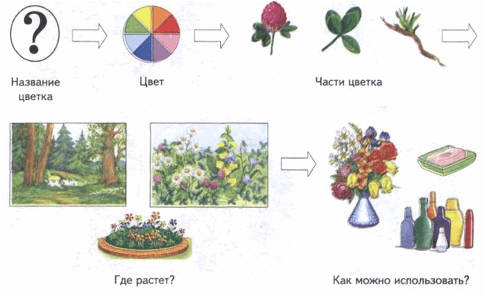 